                Департамент  образования города  Москвы                                                  Государственное бюджетное  общеобразовательное  учреждение  города  Москвы  « Школа № 1034 имени  Героя  Советского  Союза  В.В.Маркина»      Штрихи  к   портрету  Г.К. Жукова                                                                                Жучкова  Кристина, 11А кл.                                                                        ГБОУ  Школа № 1034                                                                        Руководитель:                                                                        Комарова Флора  Павловна,                                                                          педагог- организатор,                                                                                       руководитель  музея «Солдаты                                                                          России», ГБОУ Школа№ 1034                                                                        Т.р. 8(495) 341-86-83                                    Москва, 2017г.                              ОглавлениеВведение-------------------------------------------------------------------------------------Основная  часть------------------------------------------------------------------------------ Детство--------------------------------------------------------------------------------------- Формирование  характера--------------------------------------------------------------- Воспоминания  дочери Маршала , солдат------------------------------------------- Портреты  Г.К.Жукова ------------------------------------------------------------------Заключение ----------------------------------------------------------------------------------Приложение-----------------------------------------------------------------------------------Библиография--------------------------------------------------------------------------------                                              -1-Задачи:                                                                                                                               - познакомиться  с  книгами  Г.К.Жукова, М.Г.Жуковой , В.Пескова, Б.И.Невзорова, которые  по  иному  раскрывали  характер  Маршала Победы,Г.К.Жукова;                                                                                                        - понять  причины  давления, опалы  Г.К.Жукова;                                                      - познакомить  одноклассников  с работой  и  презентацией  о личности   Маршала  СССР.                                                                                                          Цели :                                                                                                                                  - сохранить  память о прошлом  России;                                                                    - подрастающее  поколение   должно  осознавать   значимость  нравственного      опыта  прошлого, уважения  подвига  своего  народа;                                               - понимать  значение  личности  в  истории.Актуальность:                                                                                                           - в настоящее  время, к сожалению,  делаются  попытки  исказить  некоторые   военные  события  или  подвергнуть  сомнению  значения  роли  талантливой  исторической  личности  в  ходе  войны.Методы:                                                                                                                               - сравнительный  анализ  выбранной  мною   литературы  и писем  простых  солдат о Г.К.Жукове.Формы  и  методы  реализации:- компьютерная  презентация;                                                                                             - участие  в городских  конкурсах  исследовательских  работ;                                   - использование  материала  на  уроках  истории  и  классных  часах.                              Введение                                                                       «Жуков  спас  Москву»  И.В.Сталин   Маршал  Победы  … Народный  Маршал…                                                           Мне  интересно  было,  за  что  и  почему  так  высоко  ценили  Георгия   Константиновича  Жукова. Причина  отставки  в октябре  1957 года?  Ведь        простые  люди Жукова Г.К.   боготворили.   Каково было  детство? В  каких  условиях  формировался  характер  будущего  Маршала  СССР?  Какой  был   Г.К.Жуков  в  общении  с  солдатами  и  в мирное  время с  простыми  людьми?                                                                                                                                          Чтобы  найти  ответ  на  многие  вопросы,  я  познакомилась, в первую  очередь, с книгой « Воспоминания  и размышления» Г.К.Жукова.  Особый        интерес  у  меня  вызвала  книга : М.Г.Жукова  «Маршал  Жуков- мой  отец».  В  своей  работе  я  использовала  материал   книги  В.Пескова  «Война  и   люди».  Для  понимания  значимости  полководческого  искусства  Жукова        мне   помогла   книга  Б.И.Невзорова  « Московская битва  1941-1942»                                                                     Основная   часть                                                                          Георгий  Константинович  Жуков  не  только  написал  в книге               «Воспоминания  и размышления»  о своём  детстве, родителях,  но и часто  вспоминал  о  них.                                                                                                     Георгий  Константинович  Жуков  родился  19 ноября (по старому стилю) 1896 года  в деревне  Стрелковка  Калужской  губернии.  Отец  Жукова   сапожничал  в  городе, мать  подрабатывала  на  перевозке  грузов. Заработки  были, по  признанию  Георгия  Константиновича, «нищие  зарабатывали  больше». Ещё  он  вспоминает: « Спасибо  соседям, они  иногда выручали  нас  то щами, то кашей.Такая  взаимопомощь  в деревнях  не  была  исключением, а скорее  традицией  дружбы и солидарности  русских  людей, живших  в  тяжёлой  нужде».  В семилетнем  возрасте  Жуков  пошёл  учиться  в церковную  школу  к  своему  первому  учителю  Сергею  Николаевичу  Ремизову. В  июне 1907 года  Георгий  Константинович  отправился  в Москву  к своему дяде Михаилу  Пилихину  учиться  скорняжному  делу.  Через  год  он  поступил  на  вечерние  общеобразовательные  курсы  и с успехом  закончил их.  « На  Рождество  я  вновь  съездил  в  деревню, Мне  шёл 16  год, а  самое  главное  - я  был  мастером, получавшим   целых 10 рублей, а это  далеко  не  всем  тогда  удавалось».                                                                                                                          «Начало  Первой  мировой  запомнилось  мне  погромом  иностранных  магазинов  в Москве…В конце  июля  1915года был  объявлен  досрочный  призыв  в  армию  молодёжи   моего  года  рождения. Я  отпросился  у  хозяина  съездить  в  деревню  попрощаться  с  родителями, а заодно  и  помочь  им  с уборкой  хлеба».  Ясно, что  полуголодное  детство, общение  с  простыми  людьми  закалили  характер  будущего  маршала.                               Писатель  В.В.Карпов  так характеризует  Г.К.Жукова, отвечая  на  вопрос Василия  Пескова: « Какие  черты его  считаете  главными?».                             «Твёрдость,железная  воля,целеустремлённость. Верно  определив цель, Жуков  всегда  её  достигал, Этот  человек не  знал  чувства  растерянности. Чем  сложнее  была  обстановка, тем  собраннее и  решительнее он  был…Особо  надо  сказать о мощном  интеллекте Жукова.Его  способность в  короткое  время перерабатывать  громадное  количество  информации- думать и за  себя, и за  противника -, отмечают  все, кто знал  Жукова  на  войне».Владимир Васильевич Карпов  отмечал, что  маршал  любил  природу, был «завзятым  охотником и рыболовом. Сколько  искренней  радости  доставляли  ему  подаренные пластинки с записью голосов  птиц. Голоса журавлей, жаворонков, перепёлок были последней маленькой  радостью».                                                                                             Известный  журналист и писатель Василий Песков  встречался несколько  раз  не  только  с  Жуковым, но и с людьми, которые были  рядом с маршалом    всю войну.  Вот Бучин Александр Николаевич, шофёр, знает  характер  Георгия  Николаевича  Жукова, военные  будни  маршала. Майор Николай  Харлампиевич  Бедов- начальник  охраны маршала, офицер  для поручений. Он  всегда  сопровождал Жукова, был  с ним рядом  в любую  минуту. В обязанности  Бедова  входило: ночлег, еда, срочные  поручения, он ещё был хроникёром с блокнотом  и фотокамерой. Все эти  уникальные  записи и плёнки  использовались во  время съёмок  фильма о Жукове. Читая интервью Василия Пескова с начальником охраны  Георгия Константиновича, я видела, как характер Жукова раскрывался, некоторые  моменты  из его  жизни удивляли. Например, после  победы под Сталинградом, радуясь  со всеми солдатами, у Жукова  появилось  желание  научиться  желание играть на баяне.Николай Харлампиевич нашёл  неробкого  Ивана Усанова, который  за год  урывками  научил  Георгия Константиновича  играть на баяне.                      В 1945году  в Берлин  приехала всеми  любимая  Лидия Андреевна Русланова.  Во  время одной  из встреч  с  солдатами Русланова  пела, а Георгий  Константинович  аккомпанировал. После  концерта  певица  сказала: « Для  маршала совсем не  плохо».                                                                И Николай Харлампиевич, и  Александр Николаевич  отмечали в характере  Г.К.Жукова «требовательность порядка, дисциплины, точности исполнения, никаких поблажек не делал  и для себя. В людях  он  уважал смелость, решительность, правдивость и точность, любил солдат».  Не  случайно, в  книге « Воспоминания и размышления» написано: «Советскому  солдату  посвящается» и подпись  Жукова.                                                              Мария  Георгиевна Жукова, младшая дочь  маршала, в  своей книге «Маршал  Жуков – мой отец» также  пишет о становлении  личности. Георгий   Константинович  с  детства познал, что такое  лишения и помощь односельчан  во  время  голода, несчастья. « До  конца  жизни  отец оказывал  помощь  нуждающимся, причём  не  любил  об  этом  говорить»,- пишет  дочь. « Никто  никогда  не  видел в нём заносчивости, чванства,барства, Всегда был прост, доброжелателен и доступен.  Отец  никогда не гнался  за  званиями, должностями, наградами, никогда не завидовал  чужим заслугам».Как  Жуков   относился к  дружбе?                                                          Если  дружба, значит  твёрдость, взаимопомощь. «Сам  погибай, а товарища  выручай».  В  своей  книге  Мария  Георгиевна  о любви  простых  солдат к маршалу и это  не  голословно, а приводит  страницы  из  писем , которые  она  получала  от  ветеранов  и даже  от  детей (правнуков). В  переписке  с 12-летним  Петей  из  Волоколамска , которому  она  отправила  фотографию  своего отца, Мария  Георгиевна  привела  несколько  строчек: « 9 Мая  я ходил  с братом  поздравлять  ветерана. Когда  подарил  ему фотографию, где  Жуков  с солдатами, он  заплакал и произнёс: «Это  братья  мои  фронтовые.  Земля  нам  была  мать, а  Жуков – отец». Многие  солдаты, как  он  говорил, узнав  о смерти Жукова, «плакали и даже  есть не могли». В книге  дочери  Маршала  описаны  встречи  Георгия Константиновича с  К.Симоновым, писателем  В.Соколовым и с простыми  солдатами, которые  сравнивали  Жукова с А.В.Суворовым. «Отец  многое перенял  у Суворова, следовал  его  заветам.  «Русские  прусских  всегда  бивали»-,говорил  Александр Васильевич. Жуков  продолжил  это выражение Суворова. В 1941году он  сказал: «Русские  прусских  всегда  бивали, побьют  и  на  этот раз, да  ещё как побьют».  Конечно,  как и Суворов, Жуков  заботился о солдатах. Об  этом свидетельствуют  многочисленные  воспоминания  о нём и  солдатские  письма.                                                                                                    После  Великой  Победы  последовала  опала. В книге «Маршал  Жуков – мой отец»  можно  прочитать  письма  простых  людей, переживавших  за  маршала. В одном из писем  пенсионер  рассказал  о своей жизни, о гибели  на  войне сына  и Жукова называл « любимым  спасителем, великий, разумный, русский  полководец, ученик , правнук  Суворова»…                                Оболганный  и  отправленный  в  отставку  в октябре  1957 года, Г.К.Жуков  сохранил  веру  в людей , НЕ СЛОМАЛСЯ. «Он  никогда  не  угодничал, твёрдо  отстаивал  истину. Оттого и незыблем  был в народе  его  авторитет, потому  и боялись «наверху»  этой  всенародной  любви к Маршалу Победы.Да  только не смогли  её  заглушить»-, так  пишет Мария  Георгиевна  Жукова.                                                                                                     2 декабря 1996года  в день 100-летия  со  дня  рождения  Г.К.Жукова  на  Красной  площади  у  Кремлёвской  стены  впервые  была  отслужена  панихида, а позже  за  поминальным  столом  генерал-лейтенант  Николай  Сергеевич  Леонов  по-военному, чётко  сказал: « Часто  говорят , что  он  был  энергичен, крут  по-настоящему, по хорошему  суров  в  суровые  годы Великой Отечественной войны, когда  действительно  судьба  государства  висела  на  волоске. Хорошо  это  или  плохо? Безусловно, хорошо.Когда  армия  переживает  период  распада, когда общество поддаётся  панике, когда  государство не  нынче-завтра  рухнет, такие  меры  были  присущи  ему  как  полководцу, являются  необходимыми ,  единственными, способными  остановить  развал и предотвратить  национальную  катастрофу. За  это  ему  надо  спасибо  говорить и  никогда  не  извиняться  за  то, что  иногда  он  был  суров  к тем, кто  нарушал  завет  Отечества. Ему  досталось  всего – и славы, и опалы .В  тяжёлые  годы  опалы  он  сохранил  ЧЕСТЬ и ДОСТОИНСТВО  офицера, как никто»…        Работая  с  материалами  о Г.К.Жукове, я  обратила  внимание -  фотографии  есть, но  мало  парадных  портретов  маршала. По  воспоминаниям Н.Х.Бедова, начальника  охраны  маршала  и офицера  по  поручениям,  в 1945 году,после  победы  в Берлине  понаехали  скульпторы  и  художники, композиторы. Всем  хотелось,конечно, всретиться  с  Жуковым.                          Портрет  Жукова  взялся  писать  Павел  Корин. Дело  требовало  времени, а у  Жукова  его  не  было. Нашли  выход  из  положения. Когда  художник  написал  всё  же лицо  для  портрета, Георгий  Константинович  попросил  Громова Михаила  Егоровича, умелого парикмахера  маршала:  « Миша, надень  мундир  и посиди  за  меня». Корин  Павел  Дмитриевич, народный  художник  СССР, написал  портрет Г.К.Жукова, т.к.  его  привлекала  сильная, яркая  личность  выдающегося  полководца.  Мы  видим  волевое, строгое   лицо  « маршала Победы,  напряжённо  сжатые  руки -  читается   огромная  внутренняя  сила. На  портрете  ничего  лишнего,  нет  высокопарности,  а  лишь  строгость  линий. Для  художника  важно  передать  характер  личности  Жукова.                                                                           У художника  Константина  Васильева   другой  подход  к парадным  портретам.Он  считал, что  некая  условность  и  торжественность  необходима  в  парадных  портретах. От  портретов  людей,  овеянных  легендарной  славой, человек  должен  чувствовать  духовный  подъём, взлёт  своих  устремлений. Константина  Васильева  всегда  волновала   тема  войны. Особое  место  в  серии военных  работ занимает  портрет  Маршала  Советского Союза  Г.К.Жукова.  « Картина  символична. На  переднем  плане- легендарный  маршал  Г.К.Жуков,  попирающий  штандарты  и знамёна – символы  былого  величия  « третьего  рейха». Наброшенная  на  его  плечи  шинель,  подобна крыльям,  взметнувшим  этого человека к славе.  А дальше, в глубине, оживает  сама  история:  на  фоне  прокопчённого  неба, мятущегося  и грозного, - остовы  домом  разрушенного  Сталинграда.  Но  близок  очищающий  огонь  возмездия, языки  его  пламени, поднявшиеся  за  спиной  маршала, уже   разгоняют  скверну.  И мы  видим, как  откуда – то  из  поднебесья, сквозь  лёгкую  дымку облаков, идут  колонны  русского  воинства»,-  так  писал  А.Доронин,  искусствовед, хорошо знавший творчество К.Васильева.                                                                                                И  П.Корин, и К.Васильев  в портретах Георгия  Константиновича  Жукова  не  отошли  от правды: перед  нами  живой, настоящий  воин, его  имя  еще  много  лет  будет  сиять, несмотря  ни  на  что  память  народная  сохранит  имя  Маршала  Победы – Жукова.                       Заключение и выводы                                                                        Подводя  итоги , могу  сказать, повторить  слова Г.К.Жукова, обращённые  к молодёжи: « Учитесь! Знайте, что  наши враги  не  сидят  сложа руки».                ...Есть  люди, вечные  гореньем,                                                                                                      Их  жизнь  -  эпохи  нашей цвет.                                                                                       У них  есть только День рожденья,                                                                            А  даты  смерти   у них нет.                                                                                          Работа  позволяет  сделать   следующие  выводы:                                                     * исследование  материалов    книг Г.К.Жукова, В.Пескова, М.Г.Жуковой, Б.И.Невзорова    даёт  уникальную  информацию  и  одушевляет  события  прошлых лет;                                                                                                                         * подвиг  советского народа  во  время  Великой  Отечественной  войны  складывается  из  каждодневного, зачастую , непосильного  труда  каждого  отдельного человека  и значение  выдающейся  личности  огромно;                    * личность  Георгия Константиновича  Жукова  - это  личность, оставившая  огромный  след  в ходе Великой Отечественной  войны,  внёсшая  огромный  вклад  в  Великую  Победу;                                                                                            * наша  задача  сохранить  и  передать  живущим  сейчас  и  следующим  поколениям  уважительное  отношение  и гордость за  своё  Отечество.                                                         Приложение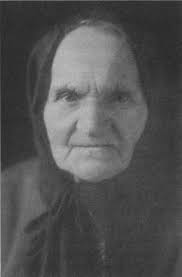 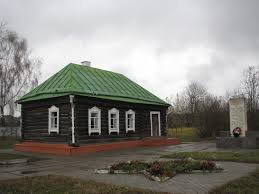    Мама  Г.К.Жукова,                                  Дом, в котором родился Г.К.Жуков д.Стрелковка         Устинья  Артемьевна                                  Калужской  губернии                                                                                                                        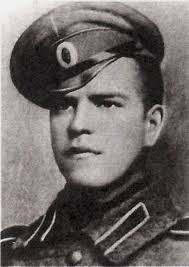 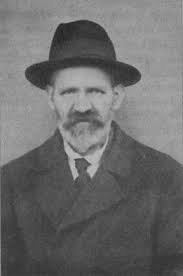  1 Мировая  война унте – офицер Г.К.Жуков              М.А.Пилихин,дядя Г.К.Жукова                      Битва   за  Москву          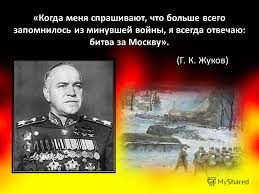 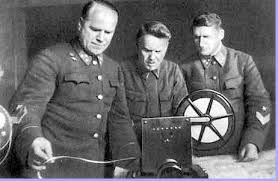 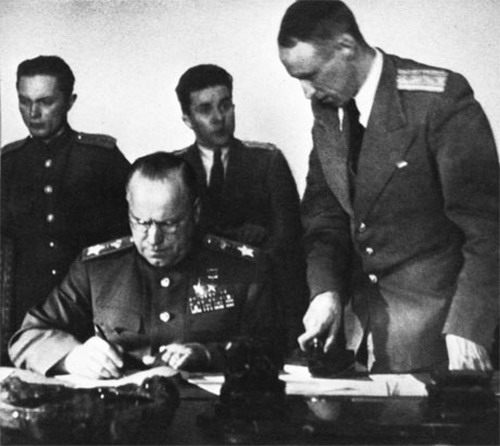 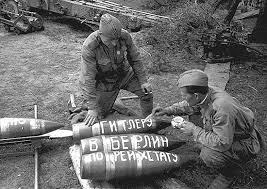 Подписание акта  о безоговорочной              Штурм   Берлина  1945г.                                           капитуляции  Германии 8 мая 1945г.                         Из   семейного     архива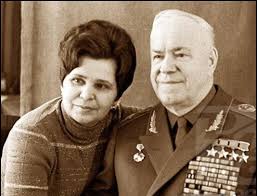 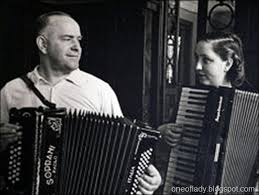 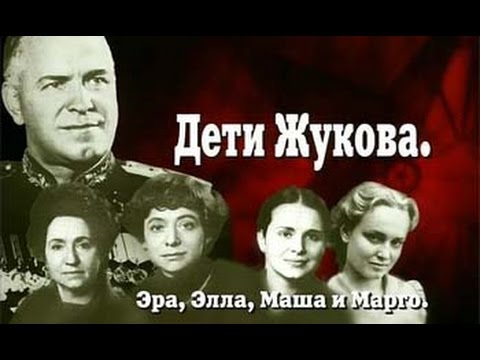 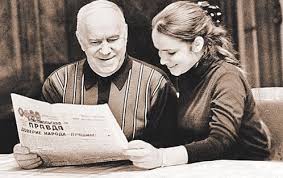 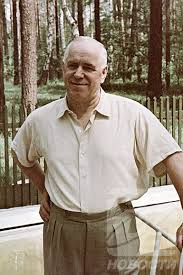 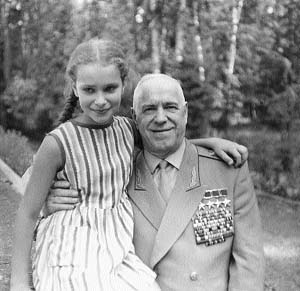                                      Литература                                                                                                                                                                                                                           1.Маршал  Советского  Союза  Г.К.Жуков  « Воспоминания и размышления», изд. Агентства  печати Новости, Москва, 1970г.                                                                                        2. М.Г.Жукова «Маршал  Жуков -  мой  отец», изд. Сретенского  монастыря ,Москва,2007г.                                                                                                                                          3. Василий Песков « Война и люди», Терра- книжный  клуб, Москва, 2005г.                               4. Б.И Невзоров « Московская  битва. 1941 – 1942» военно – исторический  очеру, изд. Патриот ,  Москва, 2006г.                                                                                                                         5.А.Доронин  « Художник  Константи Васильев», Москва ,1992г. 6.Интернет-ресурсы                                                                                                                                                                                                                